ГОСУДАРСТВЕННОЕ ОБЩЕОБРАЗОВАТЕЛЬНОЕ УЧРЕЖДЕНИЕЛУГАНСКОЙ НАРОДНОЙ РЕСПУБЛИКИ«АРТЕМОВСКАЯ ГИМНАЗИЯ № 7»Урок русского языка «Проверка написания буквы, обозначающей безударный гласный звук в корне  слова».2 класс (8 лет)ОГЛАВЛЕНИЕ1. Введение                                                                                            с. 32. Основная часть (разработка урока)                                                 с. 4 3. Литература                                                                                         с. 13  4. Приложения                                                                                       с.14        Введение  Чтобы обозначить важность  темы «Написание безударного гласного в корне слова», нужно привести следующие данные: около 75 % слов русского языка состоят из 2- 3 слогов,  на один  ударный слог приходится 1- 2 безударных. Это ещё раз доказывает нам, какое важное  место занимает орфограмма «Безударный гласный в корне слова».ПроблемаРасхождение  между  произношением  звуков и  обозначение их на письме буквами, составляет существенную особенность русской орфографии. Именно это и вызывает у младших школьников  наибольшие трудности  и часто  приводит к ошибкам.Актуальность темыОбучение  правописанию безударной гласной в корне должно  носить системный характер, проводиться регулярно и последовательно в соответствии с другими орфограммами. Не следует  забывать, что формированию навыка предшествуют длительные, систематические, целенаправленные упражнения.Основная часть (разработка урока)Цели урока: изучить  способы проверки написания безударных гласных в корне  слова;формировать навыки правописания по данной теме;развивать орфографическую зоркость;развивать  речь;формировать умение осуществлять орфографический самоконтроль;воспитывать позитивное отношение к учебной деятельности.Задачи урока:предметные:формировать умения видеть орфограмму в корне слова и уметь её проверять;уметь правильно подбирать родственные слова;повторить написание словарных слов.метапредметные:уметь подводить орфограмму под понятие правила;строить логические цепочки доказательств;уметь комментировать свои действия.Планируемые результаты:познавательные УУД: развивать способность анализировать полученную информацию, делать правильные выводы;регулятивные УУД: преобразование практической задачи в познавательную, самостоятельное адекватное оценивание правильности выполнения действия;коммуникативные УУД: отрабатывать умения строить речевые высказывания в устной форме, формулировать собственное мнение;личностные УУД: формировать учебно-познавательный интерес к предмету;уметь выполнять самооценку своей деятельности;уметь работать в паре;ставить учебные цели.Тип урока: комбинированный.Форма урока: морское путешествие.План урока:I. Организационный момент1.1. Приветствие1.2. Работа с пословицей (девиз урока)II. Актуализация знаний2.1.Встреча гостя – Пирата. Проблемная ситуация.2.2. Фронтальный опрос. 2.3.Лексическая работа над словом. Повторение орфограммы. 2.4.Минутка каллиграфии.III. Мотивация учебной деятельности.3.1.ЦелепологаниеIV. Изучение нового материала.4.1.Работа в парах.4.2.Работа с сигнальными карточками.4.3.Работа с учебником. Повторение правила. 4.4.Работа у доски с дидактическим материалом.4.5. Работа с лексическим словарем. Лексическая работа над словом.4.6.Физкультминутка4.7.Работа  у доски и в тетрадях.V. Закрепление нового материала. Продолжение работы по теме урока.5.1.Коллективная работа.VI. Рефлексия. VII. Подведение итогов урока6.1.Беседа6.2.Домашнее заданиеМатериально-техническое обеспечение содержания урока:иллюстративный материал: карта «Морское путешествие», картинки птицы альбатрос, картинки зверей; свиток «Морская почта»; картинки по теме урока;раздаточный материал: сигнальные карточки с буквами;костюм пирата; сундучок с сокровищами (амулеты);презентация «Морское путешествие»; аудиозаписи «Звук рынды», «Крики альбатросов»;ноутбук; колонка.Ход  урокаI. Организационный момент1.1. ПриветствиеЗвучит спокойная мелодия- Добрый день, ребята! Как хорошо, что мы вместе. Мы счастливы и здоровы, помогаем друг другу. Улыбнитесь друг другу! Пусть этот день несет нам радость общения, наполнит сердце благородными чувствами.  Как цветы тянутся к лучам солнца, так и человек тянется к знаниям. Он хочет много узнать нового, интересного.- А вы хотите узнать?1.2. Работа с пословицей (девиз урока)-Прочитайте пословицу:«Учение – путь к умению»-Эта пословица будет девизом нашего урока. Почему?(Каждый человек на протяжении всей своей жизни чему – то учится, получает новые знания) - Сегодня на уроке мы постараемся сделать еще один шаг в познании русского языка. II. Актуализация знаний2.1.Встреча гостя – Пирата. (Рис. 1)- Ребята, вы заметили странного гостя на нашем уроке? Кто он?Пират: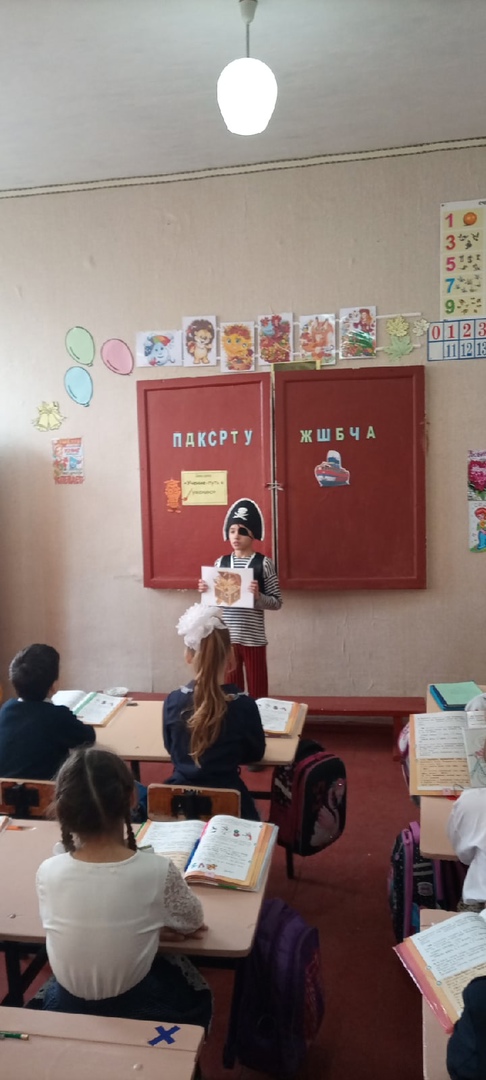 -Здравствуйте, ребята!Я на острове далёком Много лет тому назадВ яме тёмной и глубокойЗакопал бесценный клад.А зачем, сказать мне сложно,Мне традиции велятДелать так, ведь, я – пират!Отыщите в замке карту!Отправляйтесь в дальний путь.Да попробуйте ребятаПо пути не утонуть!Ха-ха-ха! [1]                                                                                      Рис. 1. Встреча гостя – Пирата.-Ребята, вы хотите  отправиться в морское путешествие и отыскать сокровища пирата?-На чём мы отправимся в морское путешествие? (На корабле)-Нужно отгадать название корабля. Убрать из названия буквы, которые обозначают согласный  глухой звук.- Помните! «Как корабль назовешь, так он и поплывет». Эти слова  принадлежат знаменитому капитану Врунгелю, герою популярного советского мультсериала «Приключения капитана Врунгеля», который был снят в 1970 – е годы.- В любое путешествие опытные  мореплаватели берут с собой карту, мы так же будем путешествовать по карте. Вот она. Давайте детально её изучим. Какие объекты вы видите на карте? (Рис. 2)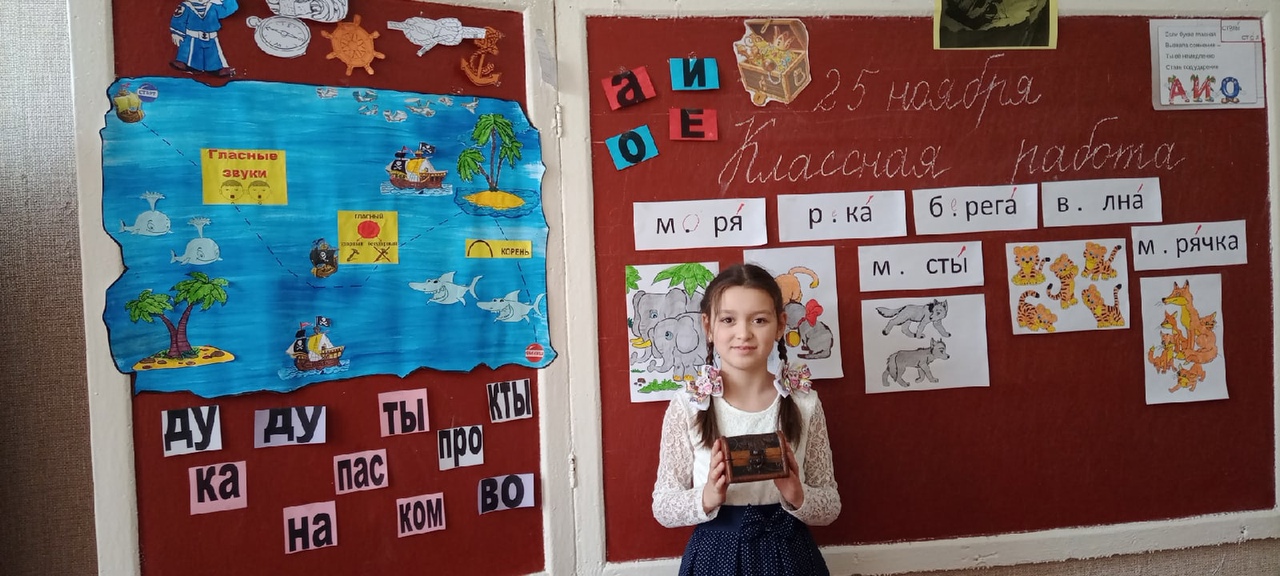 Рис. 2. Карта морского путешествия.(Гласные звуки; ударный и безударный слог; корень в словах)2.2. Фронтальный опрос-Чем гласные звуки отличаются от согласных звуков?(Гласный звук состоит только из голоса. При произнесении гласного звука воздух проходит через рот свободно, без преград. Гласный звук образует слог.)-Что такое ударение?(Выделение в слове голосом гласного с большей силой)-Какой слог называется ударный?(Слог, в котором гласный ударный, называется ударным слогом)- Какой слог называется безударным?(Слог, в котором гласный звук безударный называется безударным слогом).- Что такое корень слова?(Общая часть родственных слов)- Как правильно выделить корень в слове?(Нужно подобрать  несколько родственных слов и выделить в них общую часть)2.3.Лексическая работа над словом «бортовые журналы». Повторение орфограммы. -Знаете, ребята, во время морских путешествий на кораблях принято вести бортовые  журналы  и записывать в них  всё происходящее во время путешествия. В роли бортовых журналов сегодня у нас будут рабочие тетради. 2.4.Минутка каллиграфии.Откройте их.  Запишите число и классная работа.МмМоре  любит  смелых  да умелых.- Как вы понимаете смысл этой поговорки?(Каждый моряк, который отправляется в морское путешествие, должен быть смелым, умелым)III. Мотивация учебной деятельности.3.1.Целепологание. Игра  «Микрофон»- Попробуйте сформировать тему нашего урока.Тема. Написание безударной   в корне слова. -Чему научимся?-Какие знания закрепим?-Чего ожидаете от урока?- Итак, отправляемся в путь… (Звук двигателя корабля)-Что такое, почему наш корабль стоит, что мешает ему сдвинуться с места? -Ну, конечно же, мы не собрали в путь необходимые вещи для путешествия.IV. Изучение нового материала.4.1.Работа в парах. Задание для работы в парах. -Составьте из слогов слова. В составленных словах расставьте ударение.-Запишите слова.  Выделите ударение. (Картинки с изображениями предметов прикрепляются  под карту путешествия)- Вещи собраны. ПОЛНЫЙ ВПЕРЁД!  ПОДНЯТЬ ПАРУСА!4.2. Работа с сигнальными карточками. Создание проблемной  ситуации.- На каждом корабле есть сигнальщики, которые  подают световые сигналы.Например: один проблеск означает «КОРАБЛЬ ИЗМЕНЯЕТ СВОЙ КУРС ВПРАВО»;                   два  проблеска означают «КОРАБЛЬ ИЗМЕНЯЕТ СВОЙ КУРС ВЛЕВО».-Предлагаю вам попробовать себя в роли сигнальщиков на корабле.У вас есть карточки  с буквами а, о, и, е (карточки двухстороннии: а\о ,  и\е)-Я показываю слова (записанные на листах) с пропущенным гласным звуком,  а вы должны  определиться, какую букву необходимо вставить в слово. (Рис. 3)-Вы заметили, кто подавал неправильный сигнал?-Для того, чтобы не допускать ошибок и подавать только правильные сигналы, необходимо знать правило написания безударного гласного в корне слова. (Рис.3)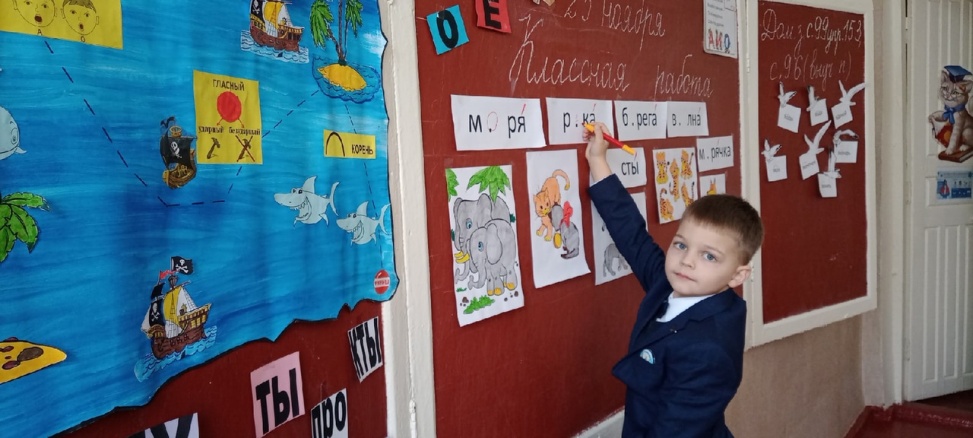 Рис. 3.Работа со словами с безударной гласной.4.3.Работа с учебником. Повторение правила. Откройте учебник на стр. 96.-Повторите правило «Написание безударной гласной в корне слова».4.4.Работа у доски с дидактическим материаломРаспределение  слов в группы (однокоренные слова)-Ребята, посмотрите какая замечательная погода. Ярко светит солнышко, а в небе пролетают альбатросы. Давайте распределим их в стаи.- Как вы думаете, каких птиц нужно собрать в первую стаю?Вода, водный, водяной. Корень –вод-- Как вы думаете, каких птиц нужно собрать во вторую стаю?Звонить, звонарь, звоночек, звон. Корень –звон-4.5. Работа с лексическим словарем. Лексическая работа над словом.-На нашем корабле есть колокол. Он издает необычный звон. Послушайте (звук рынды).Звук называется рында. Как вы думаете, для чего его используют?Рында - звон колокола, который используют для подачи сигналов в условиях ограниченной видимости или шторма. [2]-Вы слышите звук рынды? Действительно, на море поднялся ветер и разыгрался шторм. 4.6.Физкультминутка «Море волнуется «раз», море волнуется – «два»…»4.7.Работа у доски в тетрадях. Запись слов с безударной гласной, подбор проверочного слова.-Из - за шторма  наш корабль прибило к пустынному острову. Чего здесь не хватает? (Животных).-Давайте заселим остров  зверями. Я показываю зверят, их название записываем в бортовой журнал,  находим безударные гласные в корне слова. Подбираем  проверочное слово,  и только после этого считается, что зверь заселён.Тигрята - тигр,лисята – лис,волчата – волк,слонята – слон,котята – кот.V. Закрепление нового материала. Продолжение работы по теме урока.5.1.Коллективная работа.- Плывём дальше. Обратите внимание, какой- то непонятный предмет плывёт по волнам. Что это? Какая- то бутылка. -Выловим её.-Ребята, это же морская почта. Вы знаете, что раньше на море существовала бутылочная морская почта. Посмотрите, здесь что – то написано. Только буквы немного размыло. Надо бы их восстановить. Рис.4За    г..рами,  за  л..сами,за  ш..рокими  м..рями,не  на небе,  на з…мле,ж..л  ст…рик  в одном  с..ле.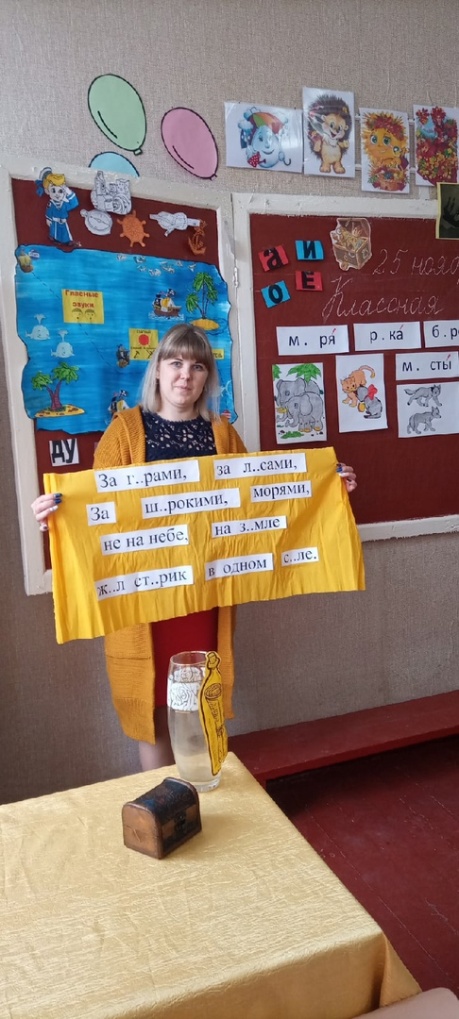 Рис.4. Морская почта-Вот и волны успокоились. Можно поднять  паруса. - Итак, поднять паруса.VI. Рефлексия. «Ужин на необитаемом острове»- Корабли пристали к берегу необитаемого острова. Вы  сошли на берег и стали готовить ужин. Используйте, готовя пищу, только те слова, в корнях которых пишется буква а.Выпишите эти слова в бортовые журналы. Р__стения,  пор_сль,  зар__сли,  р_сток,  р_стительность,  водор__сли.VII. Подведение итогов урока6.1.Беседа-Ребята, смотрите, а вот и виднеется остров, на котором пират закопал бесценный клад. Давайте к нему ближе подберемся и вспомним, какие задания мы выполняли в ходе морского путешествия. -Что нового узнали?- Чему научились?- Какое правило выучили?Помни! «Если  буква гласная вызвала сомнение – ты её немедленно ставь под ударение!»- Для чего мы учимся  определять  безударные гласные и подбирать к ним проверочные слова? (Для того, чтобы грамотно писать)-Смотрите, вот он ящик. В нём находятся драгоценные амулеты. Рис.5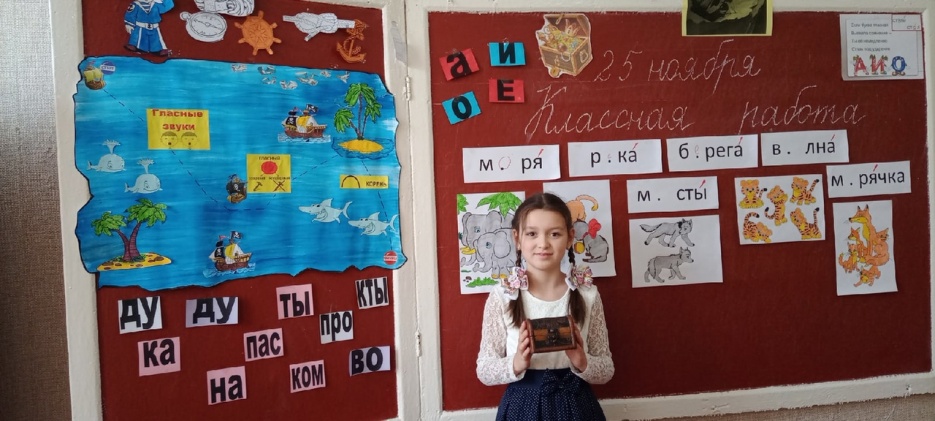 Рис. 5. Ящик с драгоценными амулетами.-Каждый из Вас заслуживает амулеты разного цвета (Красный амулет- оценка 5, желтый -4, зелёный-3). Рис.6-Ребята, впереди новый остров. На острове  кто- то стоит и машет нам руками. Кто это?Это наши учителя – гости, которые присутствовали на открытом уроке. Они встречают нас с длительного морского путешествия. 6.2.Домашнее задание-Вот и вернулись мы домой. Следует записать в дневник домашнее задание.Выучить правило на стр. 96, письменно выполнить  с. 97 упр. 153.-Ребята, спасибо за отличный урок!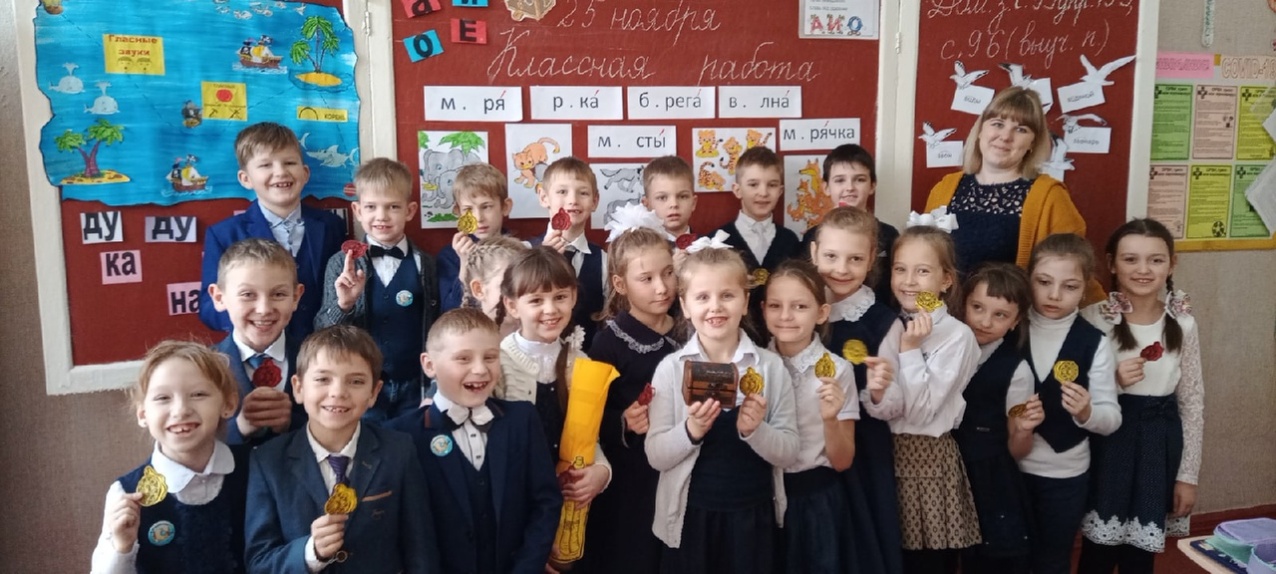 Рис. 6. Подведение итого урока. Оценивание учащихся амулетами разного цвета.Литература1. Канакина В.П. , Горецкий В.Г.   Русский язык. Учебник для общеобразовательных организаций, 2 класс.  В 2 ч.  Ч. 1. М.: Просвещение, 2016г.Интернет ресурсы:1. https://nsportal.ru/detskiy-sad/scenarii-prazdnikov/2019/03/25/stsenariy-lkvesta-piratskie-priklyucheniya 2. https://gufo.me/dict/ozhegovПриложение 1 Рисунок корабля «Дружба». Буквы.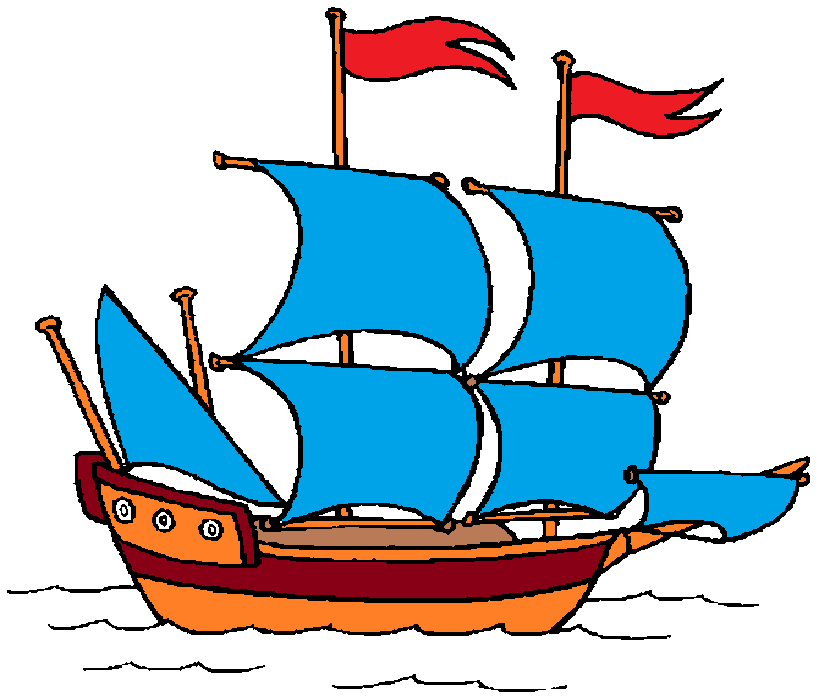 Приложение 2 Задание для работы в парах. 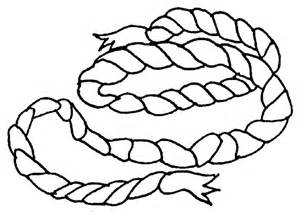 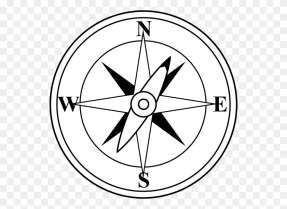 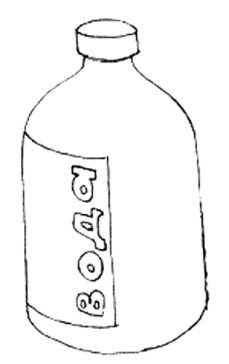 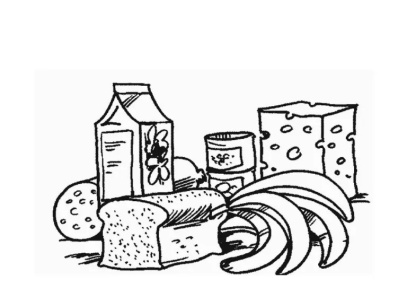 Приложение 3Карточки со словами Приложение 44. Иллюстративный материал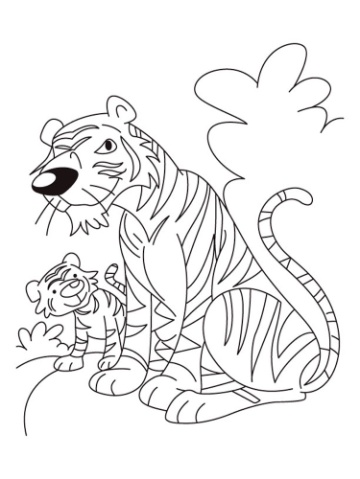 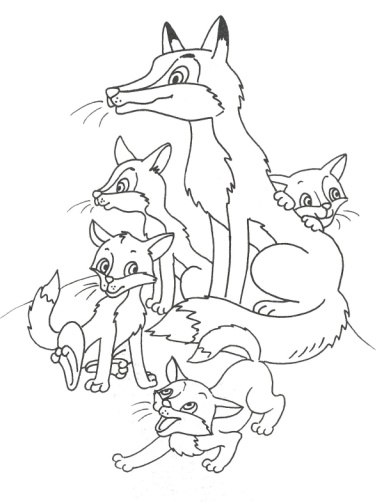 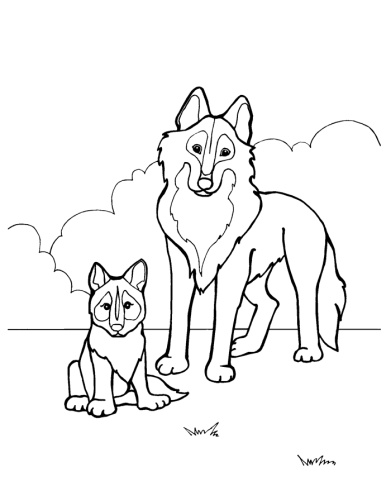 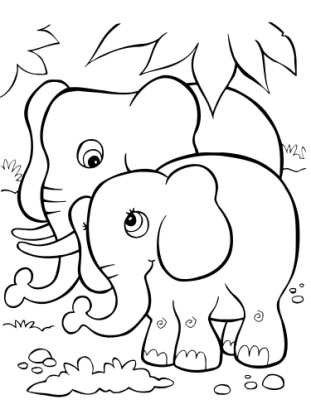 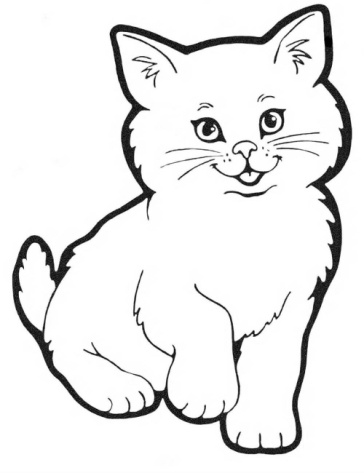 Приложение 5Картинка: птица альбатрос.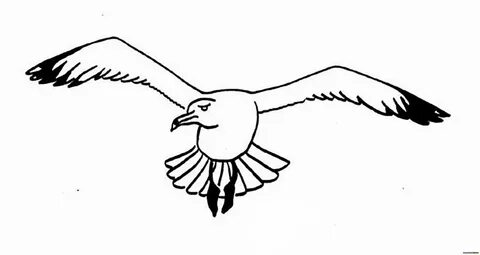 Приложение 6Амулеты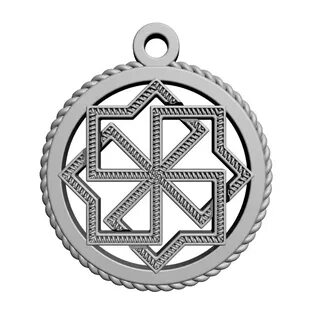 Всероссийский  конкурсСовременный урок«Творческий учитель – 2022»Юрченко  Снежана Александровна,                                                               учитель начальных классов.Телефон: +7959-16-48-255E-mail: snezhana.yurchenko.2021@mail.ruПДСРТУКЖШБЧАДРУЖБАКанатыкомпасводапродуктыМ…ряор…каем…стыоб…регаев…лнаом…рячкаоЧтобы подобрать проверочное слово для обозначения буквой  безударного  гласного звука в корне, надо:1)изменить форму слова (моря- море, у моря);2)подобрать однокоренное слово (трава- травка) так,  чтобы безударный гласный звук в корне слова стал ударным.В проверочном и проверяемом словах  гласные в ударном и безударном слогах корня пишутся одинаково.ПДСРТУКЖШБЧАДРУЖБАКанатыкомпасводапродуктыМ…ряор…каем…стыоб…регаев…лнаом…рячкао